The effect of Dexmedetomidine on inflammatory inhibition and microglial polarization in BV-2 cellsZhiheng Suna, 1, Yi Linb, 1, Ying Lic, Tong Rena, Guicheng Duc, Jia Wangd, Xin Jina,*, Li-Chao Yanga,* aXiamen Key Laboratory of Chiral Drugs, Department of Basic Medical Sciences, Medical College, Xiamen University, Xiamen, China.bDepartment of Anesthesiology, Xiamen Hospital of Traditional Chinese Medicine, Xiamen, China. CDepartment of Pharmacy, Xiamen Medical College, Xiamen, ChinadQibao community health service centre, Minhang district, Shanghai, China1 Authors contributed equally to this work.Authors’ contribution:Conceived and designed the experiments: Xin Jin, Li-Chao YangPerformed the experiments/Wrote the manuscript: Zhiheng SunAnalyzed the data: Yi Lin, Ying Li, Tong RenContributed reagents/materials/analysis tool: Guicheng Du, Jia WangAddress for correspondence: Li-chao Yang, Ph.D., Associate Professor of PharmacologyMedical College, Xiamen University.Xiang’an District, Xiamen 361102, China.  Tel: +86-592-2188676  Fax: +86-592-2188676  E-mail: yanglc116@xmu.edu.cnXin Jin, Ph.D., Professor of PharmacologyMedical College, Xiamen University.Xiang’an District, Xiamen 361102, China.  Tel: +86-592-2188676  Fax: +86-592-2188676  E-mail: xinjin@xmu.edu.cn Supplemental resultEffects of Dex on the viability of BV-2 cells.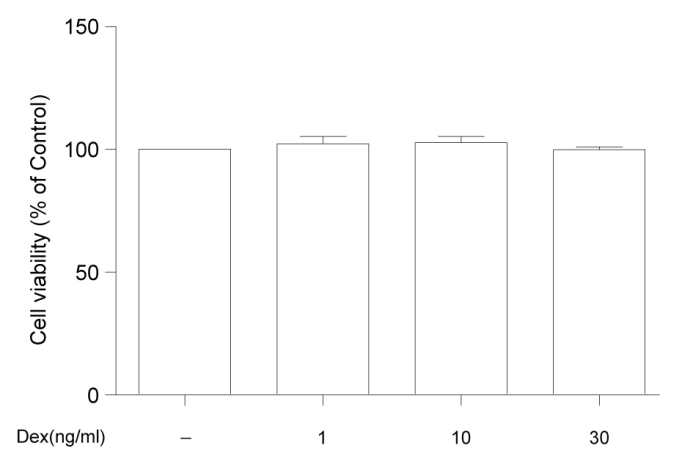 Supplemental figure 1. Effects of Dex on BV-2 cell viability. BV-2 cells were cultured with different concentrations of Dex (1, 10 and 30 ng/mL) for 6 h. Cell viability was assessed using a MTS assay. The values are presented as the means ± SEM of three independent experiments (n=3). #P<0.05 vs. Control group.